ATTACHMENT: INCREASED DISPENSING QUANTITIES - LIST OF MEDICINESThis attachment includes the medicines recommended as suitable by the PBAC for listing on the PBS with increased dispensed quantities.  Please note that some strengths, forms, and indications of a medicine may not be included in the recommended list below. The PBS item codes in this document are those listed on the PBS Schedule effective 1 December 2022.Table 1:	PBS Section 85 medicines found suitable by the PBAC for listing with additional item codes for increased dispensed quantities (304 medicines). This list was correct at the time the PBAC made recommendations for increased dispensed quantities (December 2022) but due to ongoing monthly PBS Schedule updates and changes, some PBS items found suitable may no longer appear in the PBS Schedule. Table 2: 	PBS Section 85 medicines currently available under the 12 month repeat measure found suitable for amendment in accordance with the PBAC recommendations for increased dispensed quantities (21 medicines). TABLE OF CONTENTS (MEDICINES ARRANGED ALPHANUMERICALLY WITHIN BODY SYSTEM GROUPS):HOW TO USE THIS DOCUMENT

This measure includes an extensive list of medicines. 
To find out if a specific medicine is included in this measure, follow ONE of TWO methods detailed below:

METHOD ONE:Hold the ‘Ctrl’ key (for Windows) or ‘Command’ key (for Mac) key while pressing the ‘F’ key on the keyboard.The following search box should appear in the document:Use the mouse to click on the ‘Find’ line within this box: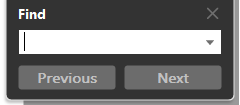 Type in the medicine name or brand then press ‘Next’.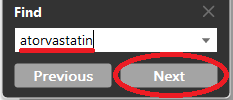 The document will highlight the medicine or brand that was typed in ‘Find’.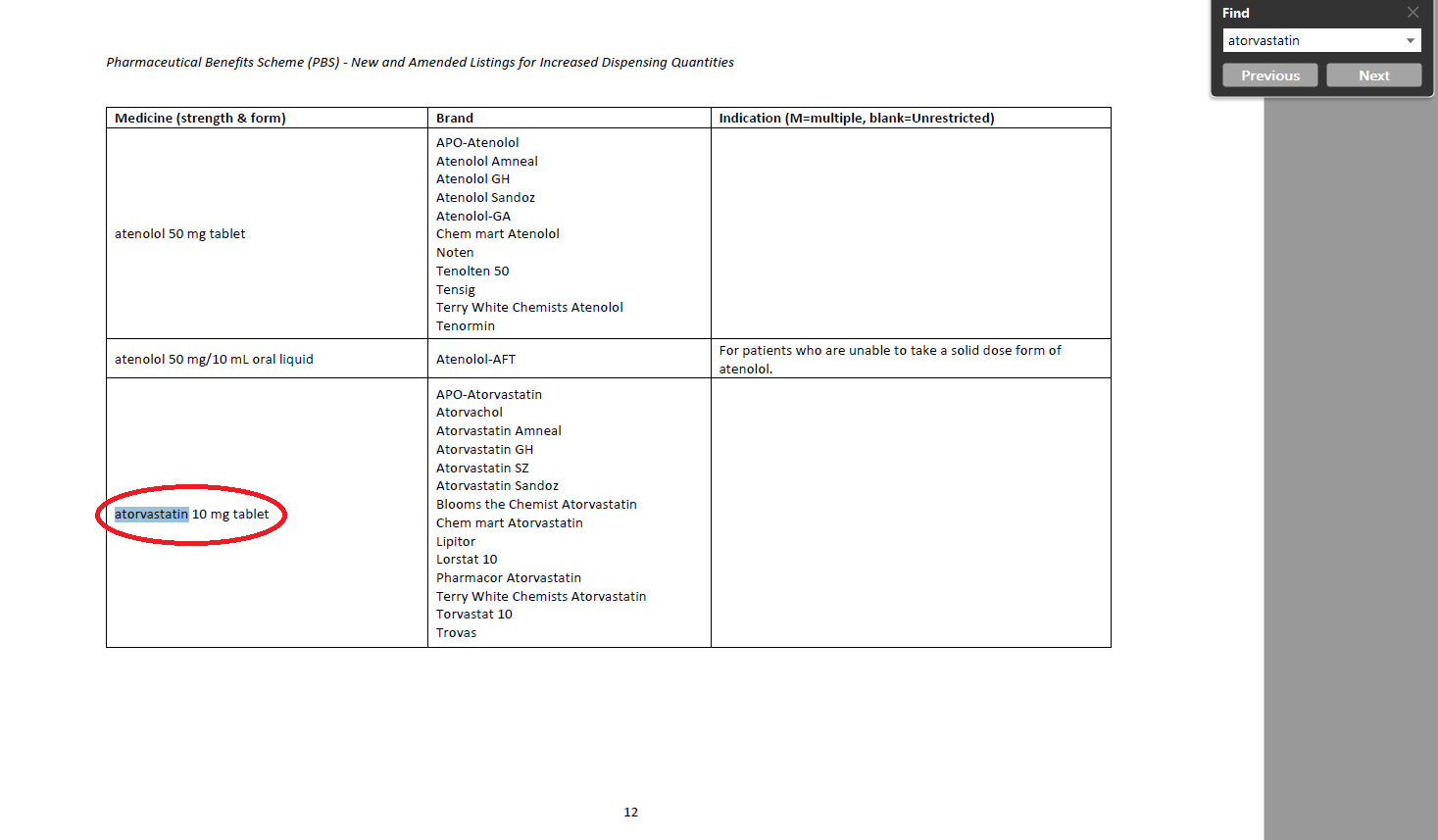 If no matches were found within the document, it is likely that the medicine is not included in this measure.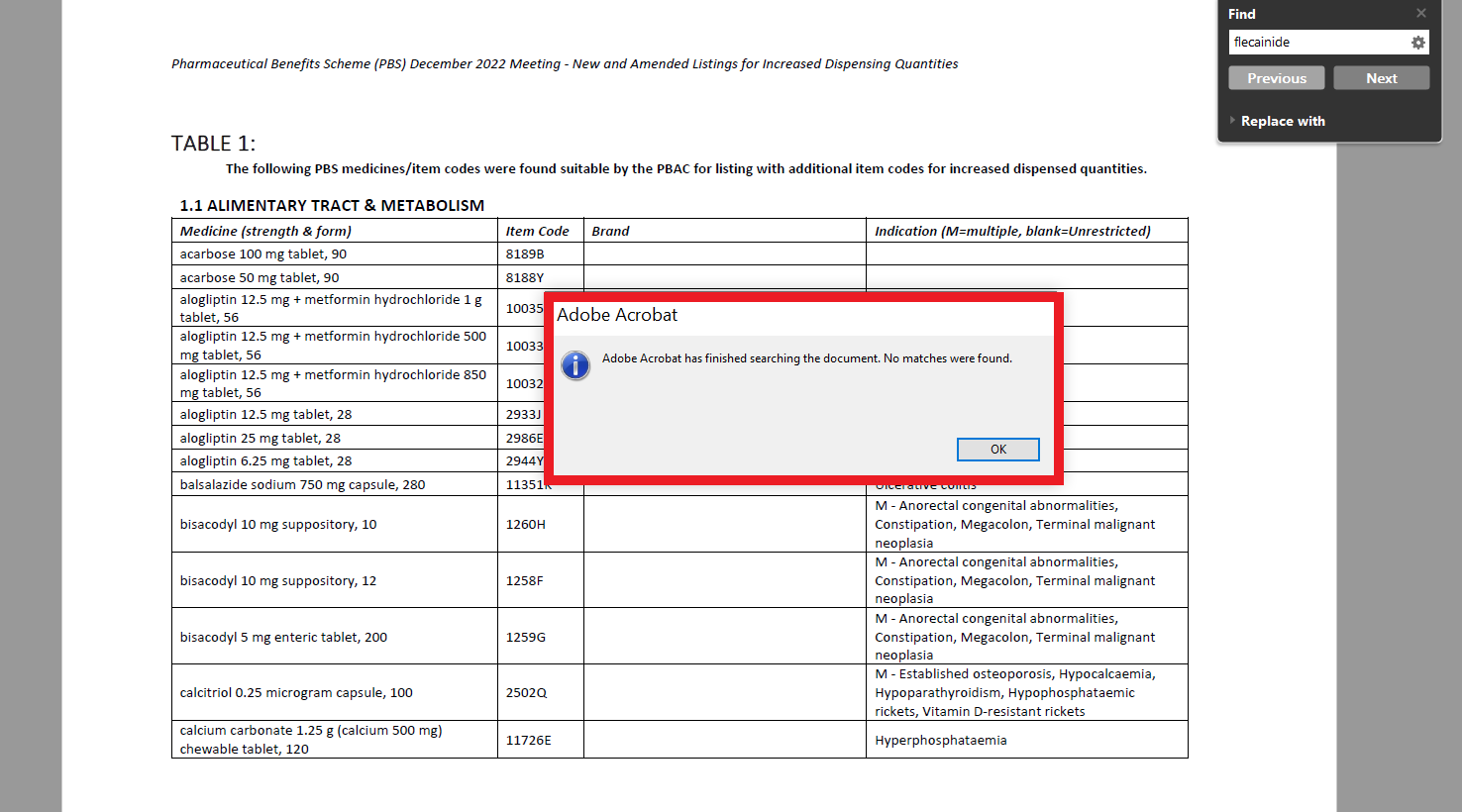 METHOD TWO:If you know which ‘Body System’ your medicine belongs in, click on the corresponding ‘Body System’ from the contents page of this document. 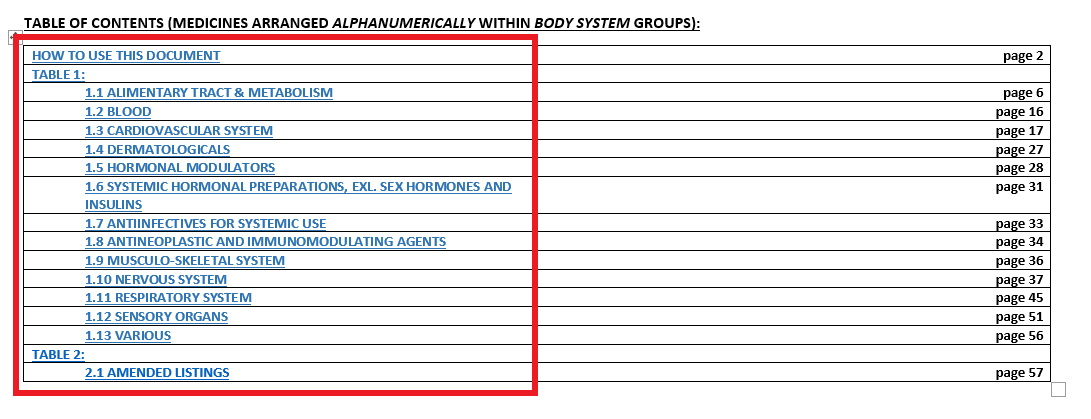 The document will go to the corresponding ‘Body System’ page, from there, the medications are ordered alphanumerically.TABLE 1: The following PBS medicines/item codes were found suitable by the PBAC for listing with additional item codes for increased dispensed quantities.  1.2 BLOOD 1.3 CARDIOVASCULAR SYSTEM1.4 DERMATOLOGICALS 1.5 HORMONAL MODULATORS1.6 SYSTEMIC HORMONAL PREPARATIONS, EXCL. SEX HORMONES AND INSULINS1.7 ANTIINFECTIVES FOR SYSTEMIC USE1.8 ANTINEOPLASTIC AND IMMUNOMODULATING AGENTS1.9 MUSCULO-SKELETAL SYSTEM1.10 NERVOUS SYSTEM 1.11 RESPIRATORY SYSTEM1.12 SENSORY ORGANS1.13 VARIOUSTABLE 2:The following PBS medicines/item codes currently available under the 12 month repeat measure were found suitable for amendment in accordance with the PBAC recommendations for increased dispensed quantities.  2.1 AMENDED LISTINGS*The current PBS restrictions for these items include the criteria: for use in patients who are receiving treatment under a GP Management Plan or Team Care Arrangements where Medicare benefits were or are payable for the preparation of the Plan or coordination of the Arrangements.HOW TO USE THIS DOCUMENT  	 page 2TABLE 1:	page 61.1 ALIMENTARY TRACT & METABOLISM	page 61.2 BLOOD	page 161.3 CARDIOVASCULAR SYSTEM	page 171.4 DERMATOLOGICALS	page 271.5 HORMONAL MODULATORS	page 281.6 SYSTEMIC HORMONAL PREPARATIONS, EXCL. SEX HORMONES AND INSULINS	page 311.7 ANTIINFECTIVES FOR SYSTEMIC USE	page 331.8 ANTINEOPLASTIC AND IMMUNOMODULATING AGENTS	page 341.9 MUSCULO-SKELETAL SYSTEM	page 361.10 NERVOUS SYSTEM	page 371.11 RESPIRATORY SYSTEM	page 451.12 SENSORY ORGANS	page 511.13 VARIOUS	page 56TABLE 2:	page 572.1 AMENDED LISTINGS	page 571.1 ALIMENTARY TRACT & METABOLISMMedicine (strength & form)Item CodeBrandIndication (M=multiple, blank=Unrestricted)acarbose 100 mg tablet, 908189Bacarbose 50 mg tablet, 908188Yalogliptin 12.5 mg + metformin hydrochloride 1 g tablet, 5610035EDiabetes mellitus type 2alogliptin 12.5 mg + metformin hydrochloride 500 mg tablet, 5610033CDiabetes mellitus type 2alogliptin 12.5 mg + metformin hydrochloride 850 mg tablet, 5610032BDiabetes mellitus type 2alogliptin 12.5 mg tablet, 282933JDiabetes mellitus type 2alogliptin 25 mg tablet, 282986EDiabetes mellitus type 2alogliptin 6.25 mg tablet, 282944YDiabetes mellitus type 2balsalazide sodium 750 mg capsule, 28011351KUlcerative colitisbisacodyl 10 mg suppository, 101260HM - Anorectal congenital abnormalities, Constipation, Megacolon, Terminal malignant neoplasiabisacodyl 10 mg suppository, 121258FM - Anorectal congenital abnormalities, Constipation, Megacolon, Terminal malignant neoplasiabisacodyl 5 mg enteric tablet, 2001259GM - Anorectal congenital abnormalities, Constipation, Megacolon, Terminal malignant neoplasiacalcitriol 0.25 microgram capsule, 1002502QM - Established osteoporosis, Hypocalcaemia, Hypoparathyroidism, Hypophosphataemic rickets, Vitamin D-resistant ricketscalcium carbonate 1.25 g (calcium 500 mg) chewable tablet, 12011726EHyperphosphataemiacalcium carbonate 1.5 g (calcium 600 mg) tablet, 2403117CHyperphosphataemiadapagliflozin 10 mg + metformin hydrochloride 1 g modified release tablet, 2810515KDiabetes mellitus type 2dapagliflozin 10 mg + metformin hydrochloride 1 g modified release tablet, 2811313KDiabetes mellitus type 2dapagliflozin 10 mg + metformin hydrochloride 500 mg modified release tablet, 2810516LDiabetes mellitus type 2dapagliflozin 10 mg + metformin hydrochloride 500 mg modified release tablet, 2811270EDiabetes mellitus type 2dapagliflozin 10 mg tablet, 2810011XDiabetes mellitus type 2dapagliflozin 10 mg tablet, 2811291GDiabetes mellitus type 2dapagliflozin 10 mg tablet, 2812823XChronic heart failuredapagliflozin 5 mg + metformin hydrochloride 1 g modified release tablet, 5610510EDiabetes mellitus type 2dapagliflozin 5 mg + metformin hydrochloride 1 g modified release tablet, 5611300RDiabetes mellitus type 2dulaglutide 1.5 mg/0.5 mL injection, 4 x 0.5 mL pen devices11364DDiabetes mellitus type 2empagliflozin 10 mg + linagliptin 5 mg tablet, 3011269DDiabetes mellitus type 2empagliflozin 10 mg + linagliptin 5 mg tablet, 3011310GDiabetes mellitus type 2empagliflozin 10 mg tablet, 3010206EDiabetes mellitus type 2empagliflozin 10 mg tablet, 3011314LDiabetes mellitus type 2empagliflozin 10 mg tablet, 3012918XChronic heart failureempagliflozin 12.5 mg + metformin hydrochloride 1 g tablet, 6010640BDiabetes mellitus type 2empagliflozin 12.5 mg + metformin hydrochloride 1 g tablet, 6010677YDiabetes mellitus type 2empagliflozin 12.5 mg + metformin hydrochloride 500 mg tablet, 6010633PDiabetes mellitus type 2empagliflozin 12.5 mg + metformin hydrochloride 500 mg tablet, 6010639YDiabetes mellitus type 2empagliflozin 25 mg + linagliptin 5 mg tablet, 3011298PDiabetes mellitus type 2empagliflozin 25 mg + linagliptin 5 mg tablet, 3011303XDiabetes mellitus type 2empagliflozin 25 mg tablet, 3010202YDiabetes mellitus type 2empagliflozin 25 mg tablet, 3011281RDiabetes mellitus type 2empagliflozin 5 mg + metformin hydrochloride 1 g tablet, 6010627HDiabetes mellitus type 2empagliflozin 5 mg + metformin hydrochloride 1 g tablet, 6010649LDiabetes mellitus type 2empagliflozin 5 mg + metformin hydrochloride 500 mg tablet, 6010626GDiabetes mellitus type 2empagliflozin 5 mg + metformin hydrochloride 500 mg tablet, 6010650MDiabetes mellitus type 2ertugliflozin 15 mg + sitagliptin 100 mg tablet, 2811578JDiabetes mellitus type 2ertugliflozin 15 mg + sitagliptin 100 mg tablet, 2811583PDiabetes mellitus type 2ertugliflozin 15 mg tablet, 2811570YDiabetes mellitus type 2ertugliflozin 15 mg tablet, 2811571BDiabetes mellitus type 2ertugliflozin 2.5 mg + metformin hydrochloride 1 g tablet, 5611564PDiabetes mellitus type 2ertugliflozin 2.5 mg + metformin hydrochloride 1 g tablet, 5611581MDiabetes mellitus type 2ertugliflozin 2.5 mg + metformin hydrochloride 500 mg tablet, 5611575FDiabetes mellitus type 2ertugliflozin 2.5 mg + metformin hydrochloride 500 mg tablet, 5611584QDiabetes mellitus type 2ertugliflozin 5 mg + sitagliptin 100 mg tablet, 2811561LDiabetes mellitus type 2ertugliflozin 5 mg + sitagliptin 100 mg tablet, 2811579KDiabetes mellitus type 2ertugliflozin 5 mg tablet, 2811577HDiabetes mellitus type 2ertugliflozin 5 mg tablet, 2811585RDiabetes mellitus type 2ertugliflozin 7.5 mg + metformin hydrochloride 1 g tablet, 5611563NDiabetes mellitus type 2ertugliflozin 7.5 mg + metformin hydrochloride 1 g tablet, 5611569XDiabetes mellitus type 2ertugliflozin 7.5 mg + metformin hydrochloride 500 mg tablet, 5611562MDiabetes mellitus type 2ertugliflozin 7.5 mg + metformin hydrochloride 500 mg tablet, 5611568WDiabetes mellitus type 2esomeprazole 20 mg enteric capsule, 3010343JM - Pathological hypersecretory conditions including Zollinger-Ellison syndrome and idiopathic hypersecretion, Scleroderma oesophagusesomeprazole 20 mg enteric capsule, 3011687DGastro-oesophageal reflux diseaseesomeprazole 20 mg enteric capsule, 3012275CComplex gastro-oesophageal reflux disease (GORD)esomeprazole 20 mg enteric tablet, 3011692JGastro-oesophageal reflux diseaseesomeprazole 20 mg enteric tablet, 3012287QComplex gastro-oesophageal reflux disease (GORD)esomeprazole 40 mg enteric capsule, 3010331RM - Pathological hypersecretory conditions including Zollinger-Ellison syndrome and idiopathic hypersecretion, Scleroderma oesophagusesomeprazole 40 mg enteric capsule, 3012290WComplex gastro-oesophageal reflux disease (GORD)esomeprazole 40 mg enteric tablet, 3012283LComplex gastro-oesophageal reflux disease (GORD)famotidine 20 mg tablet, 602487Xfamotidine 40 mg tablet, 302488Yglibenclamide 5 mg tablet, 1002939Qgliclazide 30 mg modified release tablet, 1008535Fgliclazide 60 mg modified release tablet, 609302Ngliclazide 80 mg tablet, 1002449Xglimepiride 1 mg tablet, 308450Rglimepiride 2 mg tablet, 308451Tglimepiride 3 mg tablet, 308533Dglimepiride 4 mg tablet, 308452Wglipizide 5 mg tablet, 1002440Klansoprazole 15 mg enteric capsule, 308198LM - Gastro-oesophageal reflux disease, Scleroderma oesophaguslansoprazole 15 mg orally disintegrating tablet, 289331DM - Gastro-oesophageal reflux disease, Scleroderma oesophaguslansoprazole 30 mg enteric capsule, 282241YScleroderma oesophaguslansoprazole 30 mg enteric capsule, 2811669EGastro-oesophageal reflux diseaselansoprazole 30 mg enteric capsule, 2812284MComplex gastro-oesophageal reflux disease (GORD)lansoprazole 30 mg orally disintegrating tablet, 289478WScleroderma oesophaguslansoprazole 30 mg orally disintegrating tablet, 2811697PGastro-oesophageal reflux diseaselansoprazole 30 mg orally disintegrating tablet, 2812276DComplex gastro-oesophageal reflux disease (GORD)linagliptin 2.5 mg + metformin hydrochloride 1 g tablet, 6010044PDiabetes mellitus type 2linagliptin 2.5 mg + metformin hydrochloride 1 g tablet, 6011282TDiabetes mellitus type 2linagliptin 2.5 mg + metformin hydrochloride 500 mg tablet, 6010038HDiabetes mellitus type 2linagliptin 2.5 mg + metformin hydrochloride 500 mg tablet, 6011274JDiabetes mellitus type 2linagliptin 2.5 mg + metformin hydrochloride 850 mg tablet, 6010045QDiabetes mellitus type 2linagliptin 2.5 mg + metformin hydrochloride 850 mg tablet, 6011294KDiabetes mellitus type 2linagliptin 5 mg tablet, 303387GDiabetes mellitus type 2linagliptin 5 mg tablet, 3011280QDiabetes mellitus type 2macrogol-3350 1 g/g powder for oral liquid, 510 g3416TM - Chronic constipation, Constipation, Faecal impactionmacrogol-3350 13.125 g + sodium chloride 350.7 mg + sodium bicarbonate 178.5 mg + potassium chloride 46.6 mg powder for oral liquid, 30 sachets8612GM - Chronic constipation, Constipation, Faecal impactionmacrogol-3350 13.125 g/25 mL + sodium chloride 350.7 mg/25 mL + sodium bicarbonate 178.5 mg/25 mL + potassium chloride 46.6 mg/25 mL oral liquid, 500 mL10126YM - Chronic constipation, Constipation, Faecal impactionmesalazine 1 g modified release granules, 120 sachets 2234NM - Crohn disease, Ulcerative colitismesalazine 1 g enteric tablet, 6011554DM - Crohn disease, Ulcerative colitismesalazine 1 g modified release granules, 100 sachets8599NUlcerative colitismesalazine 1 g modified release granules, 100 sachets12203GM - Crohn disease, Ulcerative colitismesalazine 1 g modified release tablet, 603413PM - Crohn disease, Ulcerative colitismesalazine 1.2 g modified release tablet, 609353GUlcerative colitismesalazine 1.5 g modified release granules, 60 sachets9206MUlcerative colitismesalazine 1.6 g enteric tablet, 6012463YUlcerative colitismesalazine 2 g modified release granules, 60 sachets2287JM - Crohn disease, Ulcerative colitismesalazine 250 mg enteric tablet, 1001611TM - Crohn disease, Ulcerative colitismesalazine 3 g modified release granules, 30 sachets10257WUlcerative colitismesalazine 4 g modified release granules, 30 sachets10254QUlcerative colitismesalazine 500 mg enteric tablet, 1008731MM - Crohn disease, Ulcerative colitismesalazine 500 mg modified release granules, 100 sachets8598MUlcerative colitismesalazine 500 mg modified release tablet, 1002214MM - Crohn disease, Ulcerative colitismesalazine 800 mg enteric tablet, 9011210BUlcerative colitismetformin hydrochloride 1 g modified release tablet, 603439Bmetformin hydrochloride 1 g tablet, 908607Bmetformin hydrochloride 500 mg modified release tablet, 1209435Nmetformin hydrochloride 500 mg tablet, 1002430Xmetformin hydrochloride 850 mg tablet, 601801Tnizatidine 150 mg capsule, 601505Fnizatidine 300 mg capsule, 301504Eolsalazine sodium 250 mg capsule, 1001728YUlcerative colitisolsalazine sodium 500 mg tablet, 1008086NUlcerative colitisomeprazole 10 mg enteric tablet, 308332MM - Gastro-oesophageal reflux disease, Scleroderma oesophagus, Zollinger-Ellison syndromeomeprazole 20 mg enteric capsule, 301327WM - Scleroderma oesophagus, Zollinger-Ellison syndromeomeprazole 20 mg enteric capsule, 3011682WGastro-oesophageal reflux diseaseomeprazole 20 mg enteric capsule, 3012281JComplex gastro-oesophageal reflux disease (GORD)omeprazole 20 mg enteric tablet, 308333NM - Scleroderma oesophagus, Zollinger-Ellison syndromeomeprazole 20 mg enteric tablet, 309110LM - Scleroderma oesophagus, Zollinger-Ellison syndromeomeprazole 20 mg enteric tablet, 3011677NGastro-oesophageal reflux diseaseomeprazole 20 mg enteric tablet, 3011683XGastro-oesophageal reflux diseaseomeprazole 20 mg enteric tablet, 3012270TComplex gastro-oesophageal reflux disease (GORD)omeprazole 20 mg enteric tablet, 3012272XComplex gastro-oesophageal reflux disease (GORD)pantoprazole 20 mg enteric tablet, 308399CM - Gastro-oesophageal reflux disease, Scleroderma oesophagus, Zollinger-Ellison syndromepantoprazole 40 mg enteric coated granules, 30 sachets9424BM - Scleroderma oesophagus, Zollinger-Ellison syndromepantoprazole 40 mg enteric coated granules, 30 sachets11678PGastro-oesophageal reflux diseasepantoprazole 40 mg enteric coated granules, 30 sachets12282KComplex gastro-oesophageal reflux disease (GORD)pantoprazole 40 mg enteric tablet, 308008LM - Scleroderma oesophagus, Zollinger-Ellison syndromepantoprazole 40 mg enteric tablet, 3011681TGastro-oesophageal reflux diseasepantoprazole 40 mg enteric tablet, 3012277EComplex gastro-oesophageal reflux disease (GORD)pioglitazone 15 mg tablet, 288694NDiabetes mellitus type 2pioglitazone 30 mg tablet, 288695PDiabetes mellitus type 2pioglitazone 45 mg tablet, 288696QDiabetes mellitus type 2potassium chloride 595 mg + potassium bicarbonate 384 mg + potassium carbonate 152 mg (total potassium 14 mmol) effervescent tablet, 603012Mpotassium chloride 600 mg (potassium 8 mmol) modified release tablet, 2001841Xrabeprazole sodium 10 mg enteric tablet, 288507RM - Gastro-oesophageal reflux disease, Scleroderma oesophagusrabeprazole sodium 20 mg enteric tablet, 308508TScleroderma oesophagusrabeprazole sodium 20 mg enteric tablet, 3011670FGastro-oesophageal reflux diseaserabeprazole sodium 20 mg enteric tablet, 3012286PComplex gastro-oesophageal reflux disease (GORD)ranitidine 150 mg tablet, 601978Dranitidine 150 mg/10 mL oral liquid, 300 mL8162Nranitidine 300 mg tablet, 301977Crhamnus frangula 80 mg/g + sterculia 620 mg/g granules, 500 g1104DM - Anorectal congenital abnormalities, Constipation, Megacolon, Terminal malignant neoplasiasaxagliptin 2.5 mg + metformin hydrochloride 1 g modified release tablet, 5610048WDiabetes mellitus type 2saxagliptin 2.5 mg + metformin hydrochloride 1 g modified release tablet, 5611285YDiabetes mellitus type 2saxagliptin 2.5 mg tablet, 2810128CDiabetes mellitus type 2saxagliptin 2.5 mg tablet, 2811292HDiabetes mellitus type 2saxagliptin 5 mg + dapagliflozin 10 mg tablet, 2811286BDiabetes mellitus type 2saxagliptin 5 mg + dapagliflozin 10 mg tablet, 2811305BDiabetes mellitus type 2saxagliptin 5 mg + metformin hydrochloride 1 g modified release tablet, 2810051BDiabetes mellitus type 2saxagliptin 5 mg + metformin hydrochloride 1 g modified release tablet, 2811299QDiabetes mellitus type 2saxagliptin 5 mg + metformin hydrochloride 500 mg modified release tablet, 2810055FDiabetes mellitus type 2saxagliptin 5 mg + metformin hydrochloride 500 mg modified release tablet, 2811312JDiabetes mellitus type 2saxagliptin 5 mg tablet, 288983TDiabetes mellitus type 2saxagliptin 5 mg tablet, 2811311HDiabetes mellitus type 2semaglutide 1.34 mg/mL injection, 1 x 1.5 mL pen device12080TDiabetes mellitus type 2semaglutide 1.34 mg/mL injection, 1 x 3 mL pen device12075MDiabetes mellitus type 2sitagliptin 100 mg + metformin hydrochloride 1 g modified release tablet, 2810089BDiabetes mellitus type 2sitagliptin 100 mg + metformin hydrochloride 1 g modified release tablet, 2811566RDiabetes mellitus type 2sitagliptin 100 mg tablet, 289182GDiabetes mellitus type 2sitagliptin 100 mg tablet, 2811576GDiabetes mellitus type 2sitagliptin 25 mg tablet, 289180EDiabetes mellitus type 2sitagliptin 25 mg tablet, 2811572CDiabetes mellitus type 2sitagliptin 50 mg + metformin hydrochloride 1 g modified release tablet, 5610090CDiabetes mellitus type 2sitagliptin 50 mg + metformin hydrochloride 1 g modified release tablet, 5611580LDiabetes mellitus type 2sitagliptin 50 mg + metformin hydrochloride 1 g tablet, 569451KDiabetes mellitus type 2sitagliptin 50 mg + metformin hydrochloride 1 g tablet, 5611574EDiabetes mellitus type 2sitagliptin 50 mg + metformin hydrochloride 500 mg tablet, 569449HDiabetes mellitus type 2sitagliptin 50 mg + metformin hydrochloride 500 mg tablet, 5611586TDiabetes mellitus type 2sitagliptin 50 mg + metformin hydrochloride 850 mg tablet, 569450JDiabetes mellitus type 2sitagliptin 50 mg + metformin hydrochloride 850 mg tablet, 5611582NDiabetes mellitus type 2sitagliptin 50 mg tablet, 289181FDiabetes mellitus type 2sitagliptin 50 mg tablet, 2811573DDiabetes mellitus type 2sodium citrate dihydrate 450 mg/5 mL + lauryl sulfoacetate sodium 45 mg/5 mL + sorbitol 3.125 g/5 mL enema, 12 x 5 mL2091CM - Anorectal congenital abnormalities, Constipation, Megacolon, Terminal malignant neoplasiathiamine hydrochloride 100 mg tablet, 1001070HThiamine deficiencyvildagliptin 50 mg + metformin hydrochloride 1 g tablet, 605476FDiabetes mellitus type 2vildagliptin 50 mg + metformin hydrochloride 500 mg tablet, 605474DDiabetes mellitus type 2vildagliptin 50 mg + metformin hydrochloride 850 mg tablet, 605475EDiabetes mellitus type 2vildagliptin 50 mg tablet, 603415RDiabetes mellitus type 2Medicine (strength & form)Item CodeBrandIndication (M=multiple, blank=Unrestricted)apixaban 2.5 mg tablet, 602744KM - Prevention of recurrent venous thromboembolism, Prevention of stroke or systemic embolismapixaban 5 mg tablet, 602735YM - Deep vein thrombosis, Prevention of stroke or systemic embolism, Pulmonary embolismclopidogrel 75 mg + aspirin 100 mg tablet, 309296Gclopidogrel 75 mg tablet, 282275RM- Acute coronary syndrome MI or unstable angina, cardiac stent insertionclopidogrel 75 mg tablet, 289317JM- Acute coronary syndrome MI or unstable angina, cardiac stent insertionclopidogrel 75 mg tablet, 288358Xclopidogrel 75 mg tablet, 289354Hdabigatran etexilate 110 mg capsule, 602753XPrevention of stroke or systemic embolismdabigatran etexilate 150 mg capsule, 602769RPrevention of stroke or systemic embolismrivaroxaban 15 mg tablet, 282691PPrevention of stroke or systemic embolismrivaroxaban 2.5 mg tablet, 6012192QChronic stable atherosclerotic diseaserivaroxaban 2.5 mg tablet, 6012197YChronic stable atherosclerotic diseaserivaroxaban 20 mg tablet, 282268JM - Deep vein thrombosis, Prevention of recurrent venous thromboembolism, Prevention of stroke or systemic embolism, Pulmonary embolismticagrelor 90 mg tablet, 561418PAcute coronary syndrome (myocardial infarction or unstable angina)Medicine (strength & form)Item CodeBrandIndication (M=multiple, blank=Unrestricted)amiloride hydrochloride dihydrate 5 mg + hydrochlorothiazide 50 mg tablet, 501486Famlodipine 10 mg + atorvastatin 10 mg tablet, 309053Lamlodipine 10 mg + atorvastatin 20 mg tablet, 309054Mamlodipine 10 mg + atorvastatin 40 mg tablet, 309055Namlodipine 10 mg + atorvastatin 80 mg tablet, 309056Pamlodipine 10 mg + valsartan 160 mg + hydrochlorothiazide 12.5 mg tablet, 285287GHypertensionamlodipine 10 mg + valsartan 160 mg + hydrochlorothiazide 25 mg tablet, 285288HHypertensionamlodipine 10 mg + valsartan 160 mg tablet, 289377MHypertensionamlodipine 10 mg + valsartan 320 mg + hydrochlorothiazide 25 mg tablet, 285289JHypertensionamlodipine 10 mg + valsartan 320 mg tablet, 285460JHypertensionamlodipine 10 mg tablet, 302752Wamlodipine 5 mg + atorvastatin 10 mg tablet, 309049Gamlodipine 5 mg + atorvastatin 20 mg tablet, 309050Hamlodipine 5 mg + atorvastatin 40 mg tablet, 309051Jamlodipine 5 mg + atorvastatin 80 mg tablet, 309052Kamlodipine 5 mg + valsartan 160 mg + hydrochlorothiazide 12.5 mg tablet, 285285EHypertensionamlodipine 5 mg + valsartan 160 mg + hydrochlorothiazide 25 mg tablet, 285286FHypertensionamlodipine 5 mg + valsartan 160 mg tablet, 289376LHypertensionamlodipine 5 mg + valsartan 320 mg tablet, 285459HHypertensionamlodipine 5 mg + valsartan 80 mg tablet, 289375KHypertensionamlodipine 5 mg tablet, 302751Tatenolol 50 mg tablet, 301081Xatenolol 50 mg/10 mL oral liquid, 300 mL2243CFor a patient who is unable to take a solid dose form of atenolol.bisoprolol fumarate 10 mg tablet, 288606YModerate to severe heart failurebisoprolol fumarate 2.5 mg tablet, 288604WModerate to severe heart failurebisoprolol fumarate 5 mg tablet, 288605XModerate to severe heart failurecandesartan cilexetil 16 mg + hydrochlorothiazide 12.5 mg tablet, 308504NHypertensioncandesartan cilexetil 16 mg tablet, 308297Qcandesartan cilexetil 32 mg + hydrochlorothiazide 12.5 mg tablet, 309314FHypertensioncandesartan cilexetil 32 mg + hydrochlorothiazide 25 mg tablet, 309315GHypertensioncandesartan cilexetil 32 mg tablet, 308889Wcandesartan cilexetil 4 mg tablet, 308295Ncandesartan cilexetil 8 mg tablet, 308296Pcaptopril 5 mg/mL oral liquid, 95 mL8760CPatients unable to take a solid dose form of an ACE inhibitor.carvedilol 12.5 mg tablet, 608257NM - Moderate to severe heart failurecarvedilol 25 mg tablet, 608258PM - Moderate to severe heart failurecarvedilol 6.25 mg tablet, 608256MM - Moderate to severe heart failurechlortalidone 25 mg tablet, 501585Kclonidine hydrochloride 100 microgram tablet, 1003145Mclonidine hydrochloride 150 microgram tablet, 1003141Hdiltiazem hydrochloride 180 mg modified release capsule, 301312Cdiltiazem hydrochloride 240 mg modified release capsule, 301313Ddiltiazem hydrochloride 360 mg modified release capsule, 308480Hdiltiazem hydrochloride 60 mg tablet, 901335Genalapril maleate 10 mg tablet, 301368Benalapril maleate 20 mg + hydrochlorothiazide 6 mg tablet, 308477EHypertensionenalapril maleate 20 mg tablet, 301369Cenalapril maleate 5 mg tablet, 301370Deplerenone 25 mg tablet, 308879HHeart failure with a left ventricular ejection fraction of 40% or lesseplerenone 50 mg tablet, 308880JHeart failure with a left ventricular ejection fraction of 40% or lesseprosartan 400 mg tablet, 288397Yeprosartan 400 mg tablet, 288951Deprosartan 600 mg + hydrochlorothiazide 12.5 mg tablet, 288624XHypertensioneprosartan 600 mg tablet, 285491Beprosartan 600 mg tablet, 288447Nezetimibe 10 mg + atorvastatin 10 mg tablet, 3010392YHypercholesterolaemiaezetimibe 10 mg + atorvastatin 20 mg tablet, 3010393BHypercholesterolaemiaezetimibe 10 mg + atorvastatin 40 mg tablet, 3010377EHypercholesterolaemiaezetimibe 10 mg + atorvastatin 80 mg tablet, 3010376DHypercholesterolaemiaezetimibe 10 mg + simvastatin 10 mg tablet, 309483DHypercholesterolaemiaezetimibe 10 mg + simvastatin 20 mg tablet, 309484EHypercholesterolaemiaezetimibe 10 mg + simvastatin 40 mg tablet, 308881KHypercholesterolaemiaezetimibe 10 mg + simvastatin 80 mg tablet, 308882LHypercholesterolaemiaezetimibe 10 mg tablet [30] (&) rosuvastatin 10 mg tablet [30], 6010208GHypercholesterolaemiaezetimibe 10 mg tablet [30] (&) rosuvastatin 20 mg tablet [30], 6010201XHypercholesterolaemiaezetimibe 10 mg tablet [30] (&) rosuvastatin 40 mg tablet [30], 6010207FHypercholesterolaemiaezetimibe 10 mg tablet [30] (&) rosuvastatin 5 mg tablet [30], 6010204CHypercholesterolaemiaezetimibe 10 mg tablet, 308757XHypercholesterolaemiafelodipine 10 mg modified release tablet, 302367Nfelodipine 2.5 mg modified release tablet, 302361Gfelodipine 5 mg modified release tablet, 302366Mfosinopril sodium 10 mg tablet, 301182Ffosinopril sodium 20 mg + hydrochlorothiazide 12.5 mg tablet, 308401EHypertensionfosinopril sodium 20 mg tablet, 301183Gfurosemide (frusemide) 10 mg/mL oral liquid, 30 mL2411Xfurosemide (frusemide) 20 mg tablet, 1002414Cfurosemide (frusemide) 20 mg tablet, 501810Gfurosemide (frusemide) 40 mg tablet, 1002412Yfurosemide (frusemide) 500 mg tablet, 502415Dglyceryl trinitrate 600 microgram sublingual tablet, 1001459Jglyceryl trinitrate 300 microgram sublingual tablet,11027Jglyceryl trinitrate 10 mg/24 hours patch, 308011Pglyceryl trinitrate 10 mg/24 hours patch, 301516Tglyceryl trinitrate 10 mg/24 hours patch, 308028Mglyceryl trinitrate 15mg/24 hours patch, 308026Kglyceryl trinitrate 15mg/24 hours patch, 308119Hglyceryl trinitrate 400 microgram/actuation spray, 200 actuations8171Cglyceryl trinitrate 5 mg/24 hours patch, 308010Nglyceryl trinitrate 5 mg/24 hours patch, 301515Rglyceryl trinitrate 5 mg/24 hours patch, 308027Lhydralazine hydrochloride 25 mg tablet, 1001640Hhydralazine hydrochloride 50 mg tablet, 1001639Ghydrochlorothiazide 25 mg tablet, 1001484Dindapamide hemihydrate 1.5 mg modified release tablet, 908532Cindapamide hemihydrate 2.5 mg tablet, 902436Firbesartan 150 mg + hydrochlorothiazide 12.5 mg tablet, 308404HHypertensionirbesartan 150 mg tablet, 308247Cirbesartan 300 mg + hydrochlorothiazide 12.5 mg tablet, 308405JHypertensionirbesartan 300 mg + hydrochlorothiazide 25 mg tablet, 302136KHypertensionirbesartan 300 mg tablet, 308248Dirbesartan 75 mg tablet, 308246Bisosorbide dinitrate 5 mg sublingual tablet, 1002588fisosorbide mononitrate 120 mg modified release tablet, 308273Kisosorbide mononitrate 60 mg modified release tablet, 301558Blabetalol hydrochloride 100 mg tablet, 1001566Klabetalol hydrochloride 200 mg tablet, 1001567Llercanidipine hydrochloride 10 mg + enalapril maleate 10 mg tablet, 289144GHypertensionlercanidipine hydrochloride 10 mg + enalapril maleate 20 mg tablet, 289145HHypertensionlercanidipine hydrochloride 10 mg tablet, 288534Elercanidipine hydrochloride 20 mg tablet, 288679Tlisinopril 10 mg tablet, 302457Hlisinopril 20 mg tablet, 302458Jlisinopril 5 mg tablet, 302456Glosartan potassium 25 mg tablet, 305452Ylosartan potassium 50 mg tablet, 308203Rmethyldopa 250 mg tablet, 1001629RMETOPROLOL SUCCINATE Tablet 190 mg (controlled release), 308735RModerate to severe heart failureMETOPROLOL SUCCINATE Tablet 47.5 mg (controlled release), 308733PModerate to severe heart failureMETOPROLOL SUCCINATE Tablet 95 mg (controlled release), 308734QModerate to severe heart failureMETOPROLOL TARTRATE Tablet 100 mg, 601325RMETOPROLOL TARTRATE Tablet 50 mg, 1001324Qminoxidil 10 mg tablet, 1002313RSevere refractory hypertensionmoxonidine 200 microgram tablet, 309019QHypertensionmoxonidine 400 microgram tablet, 309020RHypertensionnebivolol 1.25 mg tablet, 289316HModerate to severe heart failurenebivolol 10 mg tablet, 289312DModerate to severe heart failurenebivolol 5 mg tablet, 289311CModerate to severe heart failurenicorandil 10 mg tablet, 608228Cnicorandil 20 mg tablet, 608229Dnifedipine 30 mg modified release tablet, 301906Hnifedipine 60 mg modified release tablet, 301907Jolmesartan medoxomil 20 mg + amlodipine 5 mg + hydrochlorothiazide 12.5 mg tablet, 3010005NHypertensionolmesartan medoxomil 20 mg + amlodipine 5 mg tablet, 305292MHypertensionolmesartan medoxomil 20 mg + hydrochlorothiazide 12.5 mg tablet, 302161RHypertensionolmesartan medoxomil 20 mg tablet, 302147Bolmesartan medoxomil 40 mg + amlodipine 10 mg + hydrochlorothiazide 12.5 mg tablet, 302836GHypertensionolmesartan medoxomil 40 mg + amlodipine 10 mg + hydrochlorothiazide 25 mg tablet, 302953KHypertensionolmesartan medoxomil 40 mg + amlodipine 10 mg tablet, 305294PHypertensionolmesartan medoxomil 40 mg + amlodipine 5 mg + hydrochlorothiazide 12.5 mg tablet, 302880NHypertensionolmesartan medoxomil 40 mg + amlodipine 5 mg + hydrochlorothiazide 25 mg tablet, 302864RHypertensionolmesartan medoxomil 40 mg + amlodipine 5 mg tablet, 305293NHypertensionolmesartan medoxomil 40 mg + hydrochlorothiazide 12.5 mg tablet, 302166BHypertensionolmesartan medoxomil 40 mg + hydrochlorothiazide 25 mg tablet, 302170FHypertensionolmesartan medoxomil 40 mg tablet, 302148Coxprenolol hydrochloride 40 mg tablet, 1002961Wperindopril arginine 10 mg + amlodipine 10 mg tablet, 309349CM - Hypertension, Stable coronary heart diseaseperindopril arginine 10 mg + amlodipine 5 mg tablet, 309348BM - Hypertension, Stable coronary heart diseaseperindopril arginine 10 mg tablet, 309008Dperindopril arginine 2.5 mg + indapamide hemihydrate 625 microgram tablet, 302190Gperindopril arginine 2.5 mg tablet, 309006Bperindopril arginine 5 mg + amlodipine 10 mg tablet, 309347YM - Hypertension, Stable coronary heart diseaseperindopril arginine 5 mg + amlodipine 5 mg tablet, 309346XM - Hypertension, Stable coronary heart diseaseperindopril arginine 5 mg + indapamide hemihydrate 1.25 mg tablet, 302845RHypertensionperindopril arginine 5 mg tablet, 309007Cperindopril erbumine 2 mg tablet, 303050Mperindopril erbumine 4 mg + indapamide hemihydrate 1.25 mg tablet, 308449QHypertensionperindopril erbumine 4 mg tablet, 303051Nperindopril erbumine 8 mg tablet, 308704Dpindolol 5 mg tablet, 1003062Eprazosin 1 mg tablet, 1001479Wprazosin 2 mg tablet, 1001480Xprazosin 5 mg tablet, 1001478Tpropranolol hydrochloride 10 mg tablet, 1002565Bpropranolol hydrochloride 160 mg tablet, 502899Npropranolol hydrochloride 40 mg tablet, 1002566Cquinapril 10 mg + hydrochlorothiazide 12.5 mg tablet, 308589CHypertensionquinapril 10 mg tablet, 301969Pquinapril 20 mg + hydrochlorothiazide 12.5 mg tablet, 308590DHypertensionquinapril 20 mg tablet, 301970Qquinapril 5 mg tablet, 301968Nramipril 1.25 mg capsule, 309120Bramipril 1.25 mg tablet, 301944Hramipril 10 mg capsule, 308470Tramipril 10 mg tablet, 301316Gramipril 2.5 mg + felodipine 2.5 mg modified release tablet, 302626FHypertensionramipril 2.5 mg capsule, 309121Cramipril 2.5 mg tablet, 301945Jramipril 5 mg + felodipine 5 mg modified release tablet, 302629JHypertensionramipril 5 mg capsule, 309122Dramipril 5 mg tablet, 301946Ksacubitril 24.3 mg + valsartan 25.7 mg tablet, 5611123KChronic heart failuresacubitril 48.6 mg + valsartan 51.4 mg tablet, 5611131WChronic heart failuresacubitril 97.2 mg + valsartan 102.8 mg tablet, 5611122JChronic heart failurespironolactone 100 mg tablet, 1002340Espironolactone 25 mg tablet, 1002339Dtelmisartan 40 mg + amlodipine 10 mg tablet, 288979NHypertensiontelmisartan 40 mg + amlodipine 5 mg tablet, 288978MHypertensiontelmisartan 40 mg + hydrochlorothiazide 12.5 mg tablet, 288622THypertensiontelmisartan 40 mg tablet, 288355Rtelmisartan 80 mg + amlodipine 10 mg tablet, 288981QHypertensiontelmisartan 80 mg + amlodipine 5 mg tablet, 288980PHypertensiontelmisartan 80 mg + hydrochlorothiazide 12.5 mg tablet, 288623WHypertensiontelmisartan 80 mg + hydrochlorothiazide 25 mg tablet, 289381RHypertensiontelmisartan 80 mg tablet, 288356Ttrandolapril 1 mg capsule, 282792Ytrandolapril 2 mg + verapamil hydrochloride 180 mg modified release tablet, 289387CHypertensiontrandolapril 2 mg capsule, 282793Btrandolapril 4 mg + verapamil hydrochloride 240 mg modified release tablet, 282857JHypertensiontrandolapril 4 mg capsule, 288758Ytrandolapril 500 microgram capsule, 282791Xvalsartan 160 mg + hydrochlorothiazide 12.5 mg tablet, 289373HHypertensionvalsartan 160 mg + hydrochlorothiazide 25 mg tablet, 289374JHypertensionvalsartan 160 mg tablet, 289370Evalsartan 320 mg + hydrochlorothiazide 12.5 mg tablet, 289481BHypertensionvalsartan 320 mg + hydrochlorothiazide 25 mg tablet, 289482CHypertensionvalsartan 320 mg tablet, 289371Fvalsartan 80 mg + hydrochlorothiazide 12.5 mg tablet, 289372GHypertensionvalsartan 80 mg tablet, 289369Dverapamil hydrochloride 180 mg modified release tablet, 302208Fverapamil hydrochloride 240 mg modified release tablet, 301241Hverapamil hydrochloride 80 mg tablet, 1001250TMedicine (strength & form)Item CodeBrandIndication (M=multiple, blank=Unrestricted)adapalene 0.1% + benzoyl peroxide 2.5% gel, 30 g8955HSevere acne vulgariscalcipotriol 0.005% + betamethasone (as dipropionate) 0.05% foam, 60 g11091RChronic stable plaque type psoriasis vulgariscalcipotriol 0.005% + betamethasone (as dipropionate) 0.05% ointment, 30 g9494QChronic stable plaque type psoriasis vulgarisMedicine (strength & form)Item CodeBrandIndication (M=multiple, blank=Unrestricted)bromocriptine 2.5 mg tablet, 301443YM - Acromegaly, Parkinson disease, Pathological hyperprolactinaemiacabergoline 500 microgram tablet, 88114CPathological hyperprolactinaemiacyproterone acetate 50 mg tablet, 201269TModerate to severe androgenisationdutasteride 500 microgram + tamsulosin hydrochloride 400 microgram modified release capsule, 305490YBenign prostatic hyperplasiadutasteride 500 microgram capsule, 305468TBenign prostatic hyperplasiaestradiol 0.1% (1 mg/g) gel, 28 x 1 g sachets8286Destradiol 1 mg + dydrogesterone 5 mg tablet, 2810142Testradiol 1 mg tablet [14] (&) estradiol 1 mg + dydrogesterone 10 mg tablet [14], 2810146Bestradiol 10 microgram modified release pessary, 1810203Bestradiol 100 microgram/24 hours patch, 48126Qestradiol 100 microgram/24 hours patch, 88312Lestradiol 100 microgram/24 hours patch, 88765Hestradiol 2 mg tablet [14] (&) estradiol 2 mg + dydrogesterone 10 mg tablet [14], 288244Xestradiol 2 mg tablet, 568274Lestradiol 25 microgram/24 hours patch, 48485Nestradiol 25 microgram/24 hours patch, 88311Kestradiol 25 microgram/24 hours patch, 88761Destradiol 37.5 microgram/24 hours patch, 88762Eestradiol 50 microgram/24 hours + norethisterone acetate 140 microgram/24 hours patch, 88427Mestradiol 50 microgram/24 hours + norethisterone acetate 250 microgram/24 hours patch, 88428Nestradiol 50 microgram/24 hours patch [4] (&) estradiol 50 microgram/24 hours + norethisterone acetate 140 microgram/24 hours patch [4], 88425Kestradiol 50 microgram/24 hours patch [4] (&) estradiol 50 microgram/24 hours + norethisterone acetate 250 microgram/24 hours patch [4], 88426Lestradiol 50 microgram/24 hours patch, 48125Pestradiol 50 microgram/24 hours patch, 88140Kestradiol 50 microgram/24 hours patch, 88763Festradiol 75 microgram/24 hours patch, 48486Pestradiol 75 microgram/24 hours patch, 88764Gestradiol valerate 1 mg tablet, 561663Mestradiol valerate 2 mg tablet, 561664Nestriol 0.1% (1 mg/g) cream, 15 g1781Restriol 500 microgram pessary, 151771Fmedroxyprogesterone acetate 10 mg tablet, 1002722GEndometriosismedroxyprogesterone acetate 10 mg tablet, 302321Emedroxyprogesterone acetate 5 mg tablet, 562323Gnorethisterone 5 mg tablet, 302993Moxybutynin 3.9 mg/24 hours patch, 89454NDetrusor overactivityoxybutynin hydrochloride 5 mg tablet, 1008039DDetrusor overactivityoxybutynin hydrochloride 5 mg tablet, 10013098JDetrusor overactivitypropantheline bromide 15 mg tablet, 1001953TDetrusor overactivityquinagolide 75 microgram tablet, 308822HPathological hyperprolactinaemiasodium bicarbonate 840 mg capsule, 1009470Ktestosterone 1% (12.5 mg/actuation) gel, 2 x 60 actuations10380HM - Androgen deficiency, Constitutional delay of growth or puberty, Micropenis, Pubertal inductiontestosterone 1% (50 mg/5 g) gel, 30 x 5 g sachets8830RM - Androgen deficiency, Constitutional delay of growth or puberty, Micropenis, Pubertal inductiontestosterone 2% (23 mg/actuation) gel, 56 actuations11740XM - Androgen deficiency, Constitutional delay of growth or puberty, Micropenis, Pubertal inductiontestosterone 5 mg/24 hours patch, 308619PM - Androgen deficiency, Constitutional delay of growth or puberty, Micropenis, Pubertal inductiontestosterone 5% (50 mg/mL) cream, 50 mL10378FM - Androgen deficiency, Constitutional delay of growth or puberty, Micropenis, Pubertal inductionMedicine (strength & form)Item CodeBrandIndication (M=multiple, blank=Unrestricted)calcitonin salmon (salcatonin) 100 units/mL injection, 5 x 1 mL ampoules2997RM - Hypercalcaemia, Symptomatic Paget disease of bonecarbimazole 5 mg tablet, 1001153Qcinacalcet 30 mg tablet, 289157YSecondary hyperparathyroidismcinacalcet 60 mg tablet, 289158BSecondary hyperparathyroidismcinacalcet 90 mg tablet, 289159CSecondary hyperparathyroidismcortisone acetate 25 mg tablet, 601247Pcortisone acetate 5 mg tablet, 501246Ndesmopressin 120 microgram sublingual wafer, 309398PPrimary nocturnal enuresisdesmopressin 240 microgram sublingual wafer, 308975JPrimary nocturnal enuresisdesmopressin acetate 10 microgram/actuation nasal spray, 50 actuations12458QCranial diabetes insipidusdesmopressin acetate 10 microgram/actuation nasal spray, 50 actuations12459RPrimary nocturnal enuresisdesmopressin acetate 10 microgram/actuation nasal spray, 60 actuations8711LCranial diabetes insipidusdesmopressin acetate 10 microgram/actuation nasal spray, 60 actuations8712MPrimary nocturnal enuresisdesmopressin acetate 200 microgram tablet, 308662XCranial diabetes insipidusdesmopressin acetate 200 microgram tablet, 308663YPrimary nocturnal enuresisdexamethasone 500 microgram tablet, 301292Bhydrocortisone 20 mg tablet, 601500Yhydrocortisone 4 mg tablet, 501499Xliothyronine sodium 20 microgram tablet, 1002318BM - Hypothyroidism, Thyroid cancernafarelin 200 microgram/actuation nasal spray, 60 actuations2962XEndometriosisprednisolone (as sodium phosphate) 5 mg/mL oral liquid, 30 mL8285Cprednisolone 1 mg tablet, 1003152Xprednisolone 5 mg tablet, 601917Xprednisone 1 mg tablet, 1001934Tprednisone 5 mg tablet, 601935Wpropylthiouracil 50 mg tablet, 1001955Xteriparatide 250 microgram/mL injection, 2.4 mL cartridge12670WSevere established osteoporosisMedicine (strength & form)Item CodeBrandIndication (M=multiple, blank=Unrestricted)doxycycline 100 mg modified release capsule, 710777FSevere acnedoxycycline 100 mg tablet, 710779HSevere acnedoxycycline 100 mg tablet, 710781KSevere acnedoxycycline 50 mg modified release capsule, 252707LM - Bronchiectasis, Chronic bronchitis, Severe acnedoxycycline 50 mg tablet, 252711QM - Bronchiectasis, Chronic bronchitis, Severe acnedoxycycline 50 mg tablet, 259106GM - Bronchiectasis, Chronic bronchitis, Severe acneerythromycin 250 mg enteric capsule, 2510780JSevere acnemethenamine hippurate 1 g tablet, 1003124Kminocycline 50 mg tablet, 601616CSevere acnephenoxymethylpenicillin 250 mg capsule, 501705RRecurrent streptococcal infections (including rheumatic fever)phenoxymethylpenicillin 250 mg tablet, 251703PRecurrent streptococcal infections (including rheumatic fever)tobramycin 28 mg powder for inhalation, 224 capsules10074FProven Pseudomonas aeruginosa infectiontobramycin 300 mg/5 mL inhalation solution, 56 x 5 mL ampoules5442KProven Pseudomonas aeruginosa infectionMedicine (strength & form)Item CodeBrandIndication (M=multiple, blank=Unrestricted)anastrozole 1 mg tablet, 308179LBreast cancerciclosporin 10 mg capsule, 608657Pciclosporin 100 mg capsule, 308660Tciclosporin 100 mg/mL oral liquid, 50 mL8661Wciclosporin 25 mg capsule, 308658Qciclosporin 50 mg capsule, 308659Rcyproterone acetate 100 mg tablet, 508019Ccyproterone acetate 50 mg tablet, 501270Weverolimus 1 mg tablet, 609352Feverolimus 750 microgram tablet, 608842Jexemestane 25 mg tablet, 308506QBreast cancerexemestane 25 mg tablet, 3010103RMetastatic (Stage IV) breast cancerleflunomide 10 mg tablet, 305449TSevere active psoriatic arthritisleflunomide 10 mg tablet, 308374RSevere active rheumatoid arthritisleflunomide 20 mg tablet, 305450WSevere active psoriatic arthritisleflunomide 20 mg tablet, 308375TSevere active rheumatoid arthritisletrozole 2.5 mg tablet, 308245YBreast cancermedroxyprogesterone acetate 100 mg tablet, 1002725KM - Breast cancer, Endometrial cancermedroxyprogesterone acetate 200 mg tablet, 602316XM - Breast cancer, Endometrial cancermedroxyprogesterone acetate 250 mg tablet, 602727MM - Breast cancer, Endometrial cancermedroxyprogesterone acetate 500 mg tablet, 302728NAdvanced breast cancermethotrexate 50 mg/2 mL injection, 2 mL vial1818Qmethotrexate 50 mg/2 mL injection, 5 x 2 mL vials2395Cmycophenolate 180 mg enteric tablet, 1202150Emycophenolate 360 mg enteric tablet, 1202193Kmycophenolate mofetil 1 g/5 mL powder for oral liquid, 165 mL8651Hmycophenolate mofetil 250 mg capsule, 1008649Fmycophenolate mofetil 250 mg capsule, 501836Pmycophenolate mofetil 500 mg tablet, 508650Gsirolimus 1 mg tablet, 1008724Esirolimus 1 mg/mL oral liquid, 60 mL8725Fsirolimus 2 mg tablet, 1008833Xsirolimus 500 microgram tablet, 1008984Wtacrolimus 1 mg capsule, 1008647Dtacrolimus 1 mg modified release capsule, 605300Ytacrolimus 2 mg capsule, 10010871Etacrolimus 3 mg modified release capsule, 5011914Ctacrolimus 5 mg capsule, 508648Etacrolimus 5 mg modified release capsule, 305451Xtacrolimus 500 microgram capsule, 1008646Ctacrolimus 500 microgram modified release capsule, 305299Xtacrolimus 750 microgram capsule, 10010870Dtamoxifen 20 mg tablet, 301880YBreast cancertamoxifen 20 mg tablet, 3010911GReduction of breast cancer risktamoxifen 20 mg tablet, 602110CBreast cancertoremifene 60 mg tablet, 308216KMedicine (strength & form)Item CodeBrandIndication (M=multiple, blank=Unrestricted)alendronate 70 mg + colecalciferol 140 microgram (5600 units) tablet, 49183HM - Corticosteroid-induced osteoporosis, Established osteoporosis, Osteoporosisalendronate 70 mg + colecalciferol 70 microgram (2800 units) tablet, 49012HM - Corticosteroid-induced osteoporosis, Established osteoporosis, Osteoporosisalendronate 70 mg tablet, 48511YM - Corticosteroid-induced osteoporosis, Established osteoporosis, Osteoporosisallopurinol 100 mg tablet, 2002600Wallopurinol 300 mg tablet, 602604Cauranofin 3 mg capsule, 602022Kauranofin 3 mg tablet, 601095Pbaclofen 10 mg tablet, 1002729Pbaclofen 25 mg tablet, 1002730Qfebuxostat 80 mg tablet, 2810445RChronic goutpenicillamine 125 mg tablet, 1002721Fpenicillamine 250 mg tablet, 1002838Jprobenecid 500 mg tablet, 1001940Draloxifene hydrochloride 60 mg tablet, 288363EEstablished post-menopausal osteoporosisrisedronate sodium 150 mg tablet, 19391GM - Corticosteroid-induced osteoporosis, Established osteoporosis, Osteoporosisrisedronate sodium 35 mg enteric tablet, 48972FM - Corticosteroid-induced osteoporosis, Established osteoporosis, Osteoporosisrisedronate sodium 35 mg tablet [4] (&) calcium (as carbonate) 500 mg tablet [24], 288899JM - Corticosteroid-induced osteoporosis, Established osteoporosis, Osteoporosisrisedronate sodium 35 mg tablet, 48621RM - Corticosteroid-induced osteoporosis, Established osteoporosis, Osteoporosisrisedronate sodium 5 mg tablet, 288481JM - Corticosteroid-induced osteoporosis, Established osteoporosis, OsteoporosisMedicine (strength & form)Item CodeBrandIndication (M=multiple, blank=Unrestricted)amantadine hydrochloride 100 mg capsule, 1003016RParkinson diseaseapomorphine hydrochloride hemihydrate 100 mg/20 mL injection, 5 x 20 mL vials12142CParkinson diseaseapomorphine hydrochloride hemihydrate 20 mg/2 mL injection, 5 x 2 mL ampoules12320KParkinson diseaseapomorphine hydrochloride hemihydrate 30 mg/3 mL injection, 5 x 3 mL cartridges12133NParkinson diseaseapomorphine hydrochloride hemihydrate 30 mg/3 mL injection, 5 x 3 mL pen devices12137TParkinson diseaseapomorphine hydrochloride hemihydrate 50 mg/10 mL injection, 5 x 10 mL syringes12319JParkinson diseasecabergoline 1 mg tablet, 308393RParkinson diseasecabergoline 2 mg tablet, 308394TParkinson diseasecarbamazepine 100 mg tablet, 1002422Lcarbamazepine 100 mg/5 mL oral liquid, 300 mL2427Rcarbamazepine 200 mg modified release tablet, 2002426Qcarbamazepine 200 mg tablet, 1001706Tcarbamazepine 400 mg modified release tablet, 2002431Ycitalopram 10 mg tablet, 288702BMajor depressive disorderscitalopram 20 mg tablet, 288220PMajor depressive disorderscitalopram 40 mg tablet, 288703CMajor depressive disordersdesvenlafaxine 100 mg modified release tablet, 289367BMajor depressive disordersdesvenlafaxine 100 mg modified release tablet, 2810231LMajor depressive disordersdesvenlafaxine 100 mg modified release tablet, 2810245FMajor depressive disordersdesvenlafaxine 50 mg modified release tablet, 289366YMajor depressive disordersdesvenlafaxine 50 mg modified release tablet, 2810234PMajor depressive disordersdesvenlafaxine 50 mg modified release tablet, 2810241BMajor depressive disordersduloxetine 60 mg enteric capsule, 289156XMajor depressive disordersentacapone 200 mg tablet, 1008367JParkinson diseaseescitalopram 10 mg tablet, 288700XMajor depressive disordersescitalopram 10 mg tablet, 289432KM - Moderate to severe generalised anxiety disorder (GAD), Moderate to severe social anxiety disorder (social phobia, SAD)escitalopram 20 mg tablet, 288701YMajor depressive disordersescitalopram 20 mg tablet, 289433LM - Moderate to severe generalised anxiety disorder (GAD), Moderate to severe social anxiety disorder (social phobia, SAD)escitalopram 20 mg/mL oral liquid, 15 mL10181WM - Major depressive disorders, Moderate to severe generalised anxiety disorder (GAD), Moderate to severe social anxiety disorder (social phobia, SAD)ethosuximide 250 mg capsule, 2001413Jethosuximide 250 mg capsule, 5613127Xethosuximide 250 mg/5 mL oral liquid, 200 mL1414Kfluoxetine 20 mg capsule, 281434LM - Major depressive disorders, Obsessive-compulsive disorderfluoxetine 20 mg tablet, 288270GM - Major depressive disorders, Obsessive-compulsive disorderfluvoxamine maleate 100 mg tablet, 308174FM - Major depressive disorders, Obsessive-compulsive disorderfluvoxamine maleate 50 mg tablet, 308512BM - Major depressive disorders, Obsessive-compulsive disorderlacosamide 10 mg/mL oral liquid, 200 mL11694LIntractable partial epileptic seizureslacosamide 10 mg/mL oral liquid, 200 mL12628PIdiopathic generalised epilepsy with primary generalised tonic-clonic seizureslacosamide 100 mg tablet, 569335HIntractable partial epileptic seizureslacosamide 100 mg tablet, 5612634YIdiopathic generalised epilepsy with primary generalised tonic-clonic seizureslacosamide 150 mg tablet, 569337KIntractable partial epileptic seizureslacosamide 150 mg tablet, 5612627NIdiopathic generalised epilepsy with primary generalised tonic-clonic seizureslacosamide 200 mg tablet, 569338LIntractable partial epileptic seizureslacosamide 200 mg tablet, 5612658FIdiopathic generalised epilepsy with primary generalised tonic-clonic seizureslacosamide 50 mg tablet, 1410293RIntractable partial epileptic seizureslacosamide 50 mg tablet, 1412626MIdiopathic generalised epilepsy with primary generalised tonic-clonic seizureslamotrigine 100 mg tablet, 562850BEpileptic seizureslamotrigine 200 mg tablet, 562851CEpileptic seizureslamotrigine 25 mg tablet, 562848XEpileptic seizureslamotrigine 5 mg tablet, 568063JEpileptic seizureslamotrigine 50 mg tablet, 562849YEpileptic seizureslevetiracetam 1 g tablet, 608656NPartial epileptic seizureslevetiracetam 100 mg/mL oral liquid, 300 mL9169NPartial epileptic seizureslevetiracetam 250 mg tablet, 608654LPartial epileptic seizureslevetiracetam 500 mg tablet, 608655MPartial epileptic seizureslevodopa 100 mg + benserazide 25 mg capsule, 1002225Dlevodopa 100 mg + benserazide 25 mg dispersible tablet, 1008219Nlevodopa 100 mg + benserazide 25 mg modified release capsule, 1002231Klevodopa 100 mg + benserazide 25 mg tablet, 1002229Hlevodopa 100 mg + carbidopa 25 mg + entacapone 200 mg tablet, 1008798CParkinson diseaselevodopa 100 mg + carbidopa 25 mg tablet, 1001242Jlevodopa 125 mg + carbidopa 31.25 mg + entacapone 200 mg tablet, 1009345WParkinson diseaselevodopa 150 mg + carbidopa 37.5 mg + entacapone 200 mg tablet, 1008799DParkinson diseaselevodopa 20 mg/mL + carbidopa monohydrate 5 mg/mL intestinal gel, 7 x 100 mL8970DAdvanced Parkinson diseaselevodopa 20 mg/mL + carbidopa monohydrate 5 mg/mL intestinal gel, 7 x 100 mL11919HAdvanced Parkinson diseaselevodopa 200 mg + benserazide 50 mg capsule, 1002226Elevodopa 200 mg + benserazide 50 mg tablet, 1002228Glevodopa 200 mg + carbidopa 50 mg + entacapone 200 mg tablet, 1009292CParkinson diseaselevodopa 200 mg + carbidopa 50 mg modified release tablet, 1001255CParkinson diseaselevodopa 200 mg + carbidopa 50 mg modified release tablet, 6011890TParkinson diseaselevodopa 250 mg + carbidopa 25 mg tablet, 1001245Mlevodopa 50 mg + benserazide 12.5 mg capsule, 1002227Flevodopa 50 mg + benserazide 12.5 mg dispersible tablet, 1008218Mlevodopa 50 mg + carbidopa 12.5 mg + entacapone 200 mg tablet, 1008797BParkinson diseaselevodopa 75 mg + carbidopa 18.75 mg + entacapone 200 mg tablet, 1009344TParkinson diseasemianserin hydrochloride 10 mg tablet, 501627PSevere depressionmianserin hydrochloride 20 mg tablet, 501628QSevere depressionmirtazapine 15 mg orally disintegrating tablet, 308855CMajor depressive disordersmirtazapine 15 mg tablet, 309365XMajor depressive disordersmirtazapine 30 mg orally disintegrating tablet, 308856DMajor depressive disordersmirtazapine 30 mg tablet, 308513CMajor depressive disordersmirtazapine 45 mg orally disintegrating tablet, 308857EMajor depressive disordersmirtazapine 45 mg tablet, 308883MMajor depressive disordersmoclobemide 150 mg tablet, 601900BMajor depressive disordersmoclobemide 300 mg tablet, 608003FMajor depressive disordersoxcarbazepine 150 mg tablet, 1008584TSeizuresoxcarbazepine 300 mg tablet, 1008585WSeizuresoxcarbazepine 60 mg/mL oral liquid, 250 mL8588BSeizuresoxcarbazepine 600 mg tablet, 1008586XSeizuresparoxetine 20 mg tablet, 302242BM - Major depressive disorders, Obsessive-compulsive disorder, Panic disorderperampanel 10 mg tablet, 2810151GIntractable partial epileptic seizuresperampanel 10 mg tablet, 2811428LIdiopathic generalised epilepsy with primary generalised tonic-clonic seizuresperampanel 12 mg tablet, 2810159QIntractable partial epileptic seizuresperampanel 12 mg tablet, 2811409LIdiopathic generalised epilepsy with primary generalised tonic-clonic seizuresperampanel 4 mg tablet, 2810162WIntractable partial epileptic seizuresperampanel 6 mg tablet, 2810163XIntractable partial epileptic seizuresperampanel 8 mg tablet, 2810160RIntractable partial epileptic seizuresperampanel 8 mg tablet, 2811429MIdiopathic generalised epilepsy with primary generalised tonic-clonic seizuresphenelzine 15 mg tablet, 1002856HDepressionphenelzine 15 mg tablet, 6012239EDepressionphenytoin 30 mg/5 mL oral liquid, 500 mL2692Qphenytoin 50 mg chewable tablet, 2001249Rphenytoin sodium 100 mg capsule, 2001874Pphenytoin sodium 30 mg capsule, 2001873Npizotifen 500 microgram tablet, 1003074Tpramipexole dihydrochloride monohydrate 1 mg tablet, 1009153RParkinson diseasepramipexole dihydrochloride monohydrate 1.5 mg modified release tablet, 303420BParkinson diseasepramipexole dihydrochloride monohydrate 2.25 mg modified release tablet, 305143QParkinson diseasepramipexole dihydrochloride monohydrate 250 microgram tablet, 1009152QParkinson diseasepramipexole dihydrochloride monohydrate 3 mg modified release tablet, 303421CParkinson diseasepramipexole dihydrochloride monohydrate 3.75 mg modified release tablet, 305145TParkinson diseasepramipexole dihydrochloride monohydrate 375 microgram modified release tablet, 303418XParkinson diseasepramipexole dihydrochloride monohydrate 4.5 mg modified release tablet, 303422DParkinson diseasepramipexole dihydrochloride monohydrate 750 microgram modified release tablet, 303419YParkinson diseasepyridostigmine bromide 10 mg tablet, 502724Jpyridostigmine bromide 180 mg modified release tablet, 502608Gpyridostigmine bromide 60 mg tablet, 1501959Drasagiline 1 mg tablet, 301952RParkinson diseasereboxetine 4 mg tablet, 608583RMajor depressive disordersriluzole 50 mg tablet, 568664BAmyotrophic lateral sclerosisriluzole 50 mg/10 mL oral liquid, 300 mL11662TAmyotrophic lateral sclerosisrotigotine 2 mg/24 hours patch, 282385MParkinson diseaserotigotine 4 mg/24 hours patch, 282384LParkinson diseaserotigotine 6 mg/24 hours patch, 282410WParkinson diseaserotigotine 8 mg/24 hours patch, 2811140HParkinson diseasesafinamide 100 mg tablet, 3011666BParkinson diseasesafinamide 50 mg tablet, 3011656LParkinson diseaseselegiline hydrochloride 5 mg tablet, 1001973WLate stage Parkinson diseasesertraline 100 mg tablet, 302237RMajor depressive disorderssertraline 100 mg tablet, 308837DM - Obsessive-compulsive disorder, Panic disordersertraline 50 mg tablet, 302236QMajor depressive disorderssertraline 50 mg tablet, 308836CM - Obsessive-compulsive disorder, Panic disordersulthiame 200 mg tablet, 2002100Msulthiame 50 mg tablet, 2002099Ltetrabenazine 25 mg tablet, 1121330BHyperkinetic extrapyramidal disorderstiagabine 10 mg tablet, 508222RPartial epileptic seizurestiagabine 15 mg tablet, 508223TPartial epileptic seizurestiagabine 5 mg tablet, 508221QPartial epileptic seizurestopiramate 100 mg tablet, 608165RMigraine, Seizurestopiramate 15 mg capsule, 608371NSeizurestopiramate 200 mg tablet, 608166TSeizurestopiramate 25 mg capsule, 608372PSeizurestopiramate 25 mg tablet, 608163PMigraine, Seizurestopiramate 50 mg capsule, 608520KSeizurestopiramate 50 mg tablet, 608164QMigraine, Seizurestranylcypromine 10 mg tablet, 502444Pvalproate sodium 100 mg tablet, 1002294Rvalproate sodium 200 mg enteric tablet, 1002289Lvalproate sodium 200 mg/5 mL oral liquid, 300 mL2293Qvalproate sodium 200 mg/5 mL oral liquid, 300 mL2295Tvalproate sodium 500 mg enteric tablet, 1002290Mvenlafaxine 150 mg modified release capsule, 288302YMajor depressive disordersvenlafaxine 75 mg modified release capsule, 288301XMajor depressive disordersvigabatrin 500 mg powder for oral liquid, 60 sachets2668KEpileptic seizuresvigabatrin 500 mg tablet, 1002667JEpileptic seizureszonisamide 100 mg capsule, 569390FPartial epileptic seizureszonisamide 25 mg capsule, 569388DPartial epileptic seizureszonisamide 50 mg capsule, 569389EPartial epileptic seizuresMedicine (strength & form)Item CodeBrandIndication (M=multiple, blank=Unrestricted)aclidinium 322 microgram/actuation powder for inhalation, 60 actuations10124WChronic obstructive pulmonary disease (COPD)aclidinium 340 microgram/actuation + formoterol (eformoterol) fumarate dihydrate 12 microgram/actuation powder for inhalation, 60 actuations10565CChronic obstructive pulmonary disease (COPD)beclometasone dipropionate 100 microgram/actuation + formoterol (eformoterol) fumarate dihydrate 6 microgram/actuation + glycopyrronium 10 microgram/actuation inhalation, 120 actuations12468FChronic obstructive pulmonary disease (COPD)beclometasone dipropionate 100 microgram/actuation + formoterol (eformoterol) fumarate dihydrate 6 microgram/actuation inhalation, 120 actuations12183FAsthmabeclometasone dipropionate 100 microgram/actuation breath activated inhalation, 200 actuations8409NAsthmabeclometasone dipropionate 100 microgram/actuation inhalation, 200 actuations8407Lbeclometasone dipropionate 50 microgram/actuation breath activated inhalation, 200 actuations8408MAsthmabeclometasone dipropionate 50 microgram/actuation inhalation, 200 actuations8406Kbudesonide 1 mg/2 mL inhalation solution, 30 x 2 mL ampoules2066RSevere chronic asthmabudesonide 100 microgram/actuation + formoterol (eformoterol) fumarate dihydrate 3 microgram/actuation inhalation, 120 actuations10015DAsthmabudesonide 100 microgram/actuation + formoterol (eformoterol) fumarate dihydrate 3 microgram/actuation inhalation, 120 actuations12089GAsthmabudesonide 100 microgram/actuation + formoterol (eformoterol) fumarate dihydrate 6 microgram/actuation powder for inhalation, 120 actuations8796YAsthmabudesonide 100 microgram/actuation + formoterol (eformoterol) fumarate dihydrate 6 microgram/actuation powder for inhalation, 120 actuations12101XAsthmabudesonide 100 microgram/actuation powder for inhalation, 200 actuations2070Ybudesonide 160 microgram/actuation + glycopyrronium 7.2 microgram/actuation + formoterol (eformoterol) fumarate dihydrate 5 microgram/actuation inhalation, 120 actuations12672YChronic obstructive pulmonary disease (COPD)budesonide 200 microgram/actuation + formoterol (eformoterol) fumarate dihydrate 6 microgram/actuation inhalation, 120 actuations10018GM - Asthma, Chronic obstructive pulmonary disease (COPD)budesonide 200 microgram/actuation + formoterol (eformoterol) fumarate dihydrate 6 microgram/actuation inhalation, 120 actuations12082XAsthmabudesonide 200 microgram/actuation + formoterol (eformoterol) fumarate dihydrate 6 microgram/actuation powder for inhalation, 120 actuations8625YAsthmabudesonide 200 microgram/actuation + formoterol (eformoterol) fumarate dihydrate 6 microgram/actuation powder for inhalation, 120 actuations11273HAsthmabudesonide 200 microgram/actuation + formoterol (eformoterol) fumarate dihydrate 6 microgram/actuation powder for inhalation, 120 actuations12093LAsthmabudesonide 200 microgram/actuation powder for inhalation, 200 actuations2071Bbudesonide 400 microgram/actuation + formoterol (eformoterol) fumarate dihydrate 12 microgram/actuation powder for inhalation, 2 x 60 actuations8750MM - Asthma, Chronic obstructive pulmonary disease (COPD)budesonide 400 microgram/actuation + formoterol (eformoterol) fumarate dihydrate 12 microgram/actuation powder for inhalation, 2 x 60 actuations11301TM - Asthma, Chronic obstructive pulmonary disease (COPD)budesonide 400 microgram/actuation powder for inhalation, 200 actuations2072Cbudesonide 50 microgram/actuation + formoterol (eformoterol) fumarate dihydrate 3 microgram/actuation inhalation, 120 actuations10024NAsthmabudesonide 50 microgram/actuation + formoterol (eformoterol) fumarate dihydrate 3 microgram/actuation inhalation, 120 actuations12100WAsthmabudesonide 500 microgram/2 mL inhalation solution, 30 x 2 mL ampoules2065QSevere chronic asthmaciclesonide 160 microgram/actuation inhalation, 120 actuations8854Bciclesonide 80 microgram/actuation inhalation, 120 actuations8853Yfluticasone furoate 100 microgram/actuation + umeclidinium 62.5 microgram/actuation + vilanterol 25 microgram/actuation powder for inhalation, 30 actuations11379XChronic obstructive pulmonary disease (COPD)fluticasone furoate 100 microgram/actuation + vilanterol 25 microgram/actuation powder for inhalation, 30 actuations11124LM - Asthma, Chronic obstructive pulmonary disease (COPD)fluticasone furoate 100 microgram/actuation powder for inhalation, 30 actuations11719Tfluticasone furoate 200 microgram/actuation + umeclidinium 62.5 microgram/actuation + vilanterol 25 microgram/actuation powder for inhalation, 30 actuations12917WSevere asthmafluticasone furoate 200 microgram/actuation + vilanterol 25 microgram/actuation powder for inhalation, 30 actuations11129RAsthmafluticasone furoate 200 microgram/actuation powder for inhalation, 30 actuations11729Hfluticasone propionate 100 microgram/actuation + salmeterol 50 microgram/actuation powder for inhalation, 60 actuations8430QAsthmafluticasone propionate 100 microgram/actuation powder for inhalation, 60 actuations8147Tfluticasone propionate 125 microgram/actuation + formoterol (eformoterol) fumarate dihydrate 5 microgram/actuation inhalation, 120 actuations10007QAsthmafluticasone propionate 125 microgram/actuation + salmeterol 25 microgram/actuation inhalation, 120 actuations8518HAsthmafluticasone propionate 125 microgram/actuation inhalation, 120 actuations8345Ffluticasone propionate 250 microgram/actuation + formoterol (eformoterol) fumarate dihydrate 10 microgram/actuation inhalation, 120 actuations10008RAsthmafluticasone propionate 250 microgram/actuation + salmeterol 25 microgram/actuation inhalation, 120 actuations8519JM - Asthma, Chronic obstructive pulmonary disease (COPD)fluticasone propionate 250 microgram/actuation + salmeterol 50 microgram/actuation powder for inhalation, 60 actuations8431RAsthmafluticasone propionate 250 microgram/actuation powder for inhalation, 60 actuations8148Wfluticasone propionate 50 microgram/actuation + formoterol (eformoterol) fumarate dihydrate 5 microgram/actuation inhalation, 120 actuations2827TAsthmafluticasone propionate 50 microgram/actuation + salmeterol 25 microgram/actuation inhalation, 120 actuations8517GAsthmafluticasone propionate 50 microgram/actuation inhalation, 120 actuations8516Ffluticasone propionate 500 microgram/actuation + salmeterol 50 microgram/actuation powder for inhalation, 60 actuations8432TM - Asthma, Chronic obstructive pulmonary disease (COPD)formoterol (eformoterol) fumarate dihydrate 12 microgram powder for inhalation, 60 capsules8136FAsthmaformoterol (eformoterol) fumarate dihydrate 12 microgram/actuation powder for inhalation, 60 actuations8240QAsthmaformoterol (eformoterol) fumarate dihydrate 6 microgram/actuation powder for inhalation, 60 actuations8239PAsthmaglycopyrronium 50 microgram powder for inhalation, 30 capsules10059KChronic obstructive pulmonary disease (COPD)indacaterol 110 microgram + glycopyrronium 50 microgram powder for inhalation, 30 capsules10156MChronic obstructive pulmonary disease (COPD)indacaterol 114 microgram + glycopyrronium 46 microgram + mometasone furoate 136 microgram powder for inhalation, 30 capsules12295DSevere asthmaindacaterol 114 microgram + glycopyrronium 46 microgram + mometasone furoate 68 microgram powder for inhalation, 30 capsules12298GSevere asthmaindacaterol 125 microgram + mometasone furoate 127.5 microgram powder for inhalation, 30 capsules12289TAsthmaindacaterol 125 microgram + mometasone furoate 260 microgram powder for inhalation, 30 capsules12279GAsthmaindacaterol 125 microgram + mometasone furoate 62.5 microgram powder for inhalation, 30 capsules12269RAsthmaindacaterol 150 microgram powder for inhalation, 30 capsules5134FChronic obstructive pulmonary disease (COPD)indacaterol 300 microgram powder for inhalation, 30 capsules5137JChronic obstructive pulmonary disease (COPD)montelukast 4 mg chewable tablet, 288627CAsthmamontelukast 5 mg chewable tablet, 288628DAsthmasalmeterol 50 microgram/actuation powder for inhalation, 60 actuations8141LAsthmatiotropium 13 microgram powder for inhalation, 30 capsules11892XChronic obstructive pulmonary disease (COPD)tiotropium 18 microgram powder for inhalation, 30 capsules8626BChronic obstructive pulmonary disease (COPD)tiotropium 2.5 microgram/actuation + olodaterol 2.5 microgram/actuation inhalation solution, 60 actuations10557PChronic obstructive pulmonary disease (COPD)tiotropium 2.5 microgram/actuation inhalation solution, 60 actuations10509DM - Bronchospasm and dyspnoea associated with chronic obstructive pulmonary diseasetiotropium 2.5 microgram/actuation inhalation solution, 60 actuations11043FSevere asthmatiotropium 2.5 microgram/actuation inhalation solution, 60 actuations11629CSevere asthmaumeclidinium 62.5 microgram powder for inhalation, 30 actuations10187EChronic obstructive pulmonary disease (COPD)umeclidinium 62.5 microgram/actuation + vilanterol 25 microgram/actuation powder for inhalation, 30 actuations10188FChronic obstructive pulmonary disease (COPD)Medicine (strength & form)Item CodeBrandIndication (M=multiple, blank=Unrestricted)betaxolol 0.5% eye drops, 5 mL2825Qbetaxolol 0.5% eye drops, 5 mL5544Tbimatoprost 0.03% + timolol 0.5% eye drops, 3 mL5558MElevated intra-ocular pressurebimatoprost 0.03% + timolol 0.5% eye drops, 3 mL9464DElevated intra-ocular pressurebimatoprost 0.03% + timolol 0.5% eye drops, 30 x 0.4 mL unit doses10107YElevated intra-ocular pressurebimatoprost 0.03% + timolol 0.5% eye drops, 30 x 0.4 mL unit doses10108BElevated intra-ocular pressurebimatoprost 0.03% eye drops, 3 mL5551Ebimatoprost 0.03% eye drops, 3 mL8620Qbimatoprost 0.03% eye drops, 30 x 0.4 mL unit doses10046Rbimatoprost 0.03% eye drops, 30 x 0.4 mL unit doses10053Dbrimonidine tartrate 0.15% eye drops, 5 mL5298Wbrimonidine tartrate 0.15% eye drops, 5 mL5563Tbrimonidine tartrate 0.2% + timolol 0.5% eye drops, 5 mL5535HElevated intra-ocular pressurebrimonidine tartrate 0.2% + timolol 0.5% eye drops, 5 mL8826MElevated intra-ocular pressurebrimonidine tartrate 0.2% eye drops, 5 mL5534Gbrimonidine tartrate 0.2% eye drops, 5 mL8351Mbrinzolamide 1% + brimonidine tartrate 0.2% eye drops, 5 mL10536MElevated intra-ocular pressurebrinzolamide 1% + brimonidine tartrate 0.2% eye drops, 5 mL10547DElevated intra-ocular pressurebrinzolamide 1% + timolol 0.5% eye drops, 5 mL3438YElevated intra-ocular pressurebrinzolamide 1% + timolol 0.5% eye drops, 5 mL5562RElevated intra-ocular pressurebrinzolamide 1% eye drops, 5 mL5540Nbrinzolamide 1% eye drops, 5 mL8483Lcarbomer-974P 0.3% eye gel, 30 x 500 mg unit doses5502NSevere dry eye syndromecarbomer-974P 0.3% eye gel, 30 x 500 mg unit doses8514DSevere dry eye syndromecarbomer-980 0.2% eye drops, 30 x 0.6 mL unit doses5504QSevere dry eye syndromecarbomer-980 0.2% eye drops, 30 x 0.6 mL unit doses8578LSevere dry eye syndromecarbomer-980 0.2% eye gel, 10 g5503PM - Severe dry eye syndrome, including Sjogren’s syndromecarmellose sodium 0.5% + glycerol 0.9% eye drops, 15 mL5556KM - Severe dry eye syndrome, including Sjogren’s syndromecarmellose sodium 0.5% eye drops, 10 mL11852TSevere dry eye syndromecarmellose sodium 0.5% eye drops, 10 mL11853WSevere dry eye syndromecarmellose sodium 0.5% eye drops, 15 mL5507WM - Severe dry eye syndrome, including Sjogren’s syndromecarmellose sodium 0.5% eye drops, 30 x 0.4 mL unit doses2338CSevere dry eye syndromecarmellose sodium 0.5% eye drops, 30 x 0.4 mL unit doses5506TSevere dry eye syndromecarmellose sodium 1% eye drops, 15 mL5508XM - Severe dry eye syndrome, including Sjogren’s syndromecarmellose sodium 1% eye drops, 30 x 0.4 mL unit doses2324HSevere dry eye syndromecarmellose sodium 1% eye drops, 30 x 0.4 mL unit doses5505RSevere dry eye syndromedextran-70 0.1% + hypromellose 0.3% eye drops, 15 mL5520MM - Severe dry eye syndrome, including Sjogren’s syndromedextran-70 0.1% + hypromellose 0.3% eye drops, 28 x 0.4 mL unit doses5521NSevere dry eye syndromedextran-70 0.1% + hypromellose 0.3% eye drops, 28 x 0.4 mL unit doses8299TSevere dry eye syndromedorzolamide 2% + timolol 0.5% eye drops, 5 mL5542QElevated intra-ocular pressuredorzolamide 2% + timolol 0.5% eye drops, 5 mL8567XElevated intra-ocular pressuredorzolamide 2% eye drops, 5 mL5541Pdorzolamide 2% eye drops, 5 mL8488Rfluorometholone 0.1% eye drops, 5 mL1204Jhyaluronate sodium 0.1% eye drops, 10 mL2181TSevere dry eye syndromehyaluronate sodium 0.1% eye drops, 10 mL2184YSevere dry eye syndromehyaluronate sodium 0.2% eye drops, 10 mL2171GSevere dry eye syndromehyaluronate sodium 0.2% eye drops, 10 mL2253NSevere dry eye syndromehypromellose 0.3% + carbomer-980 0.2% eye gel, 10 g5519LM - Severe dry eye syndrome, including Sjogren’s syndromehypromellose 0.3% w/v eye drops, 10 mL11842GSevere dry eye syndromehypromellose 0.3% w/v eye drops, 10 mL11849PSevere dry eye syndromehypromellose 0.3% w/w eye drops, 10 mL11634HM - Severe dry eye syndrome, including Sjogren’s syndromehypromellose 0.5% eye drops, 15 mL5517JM - Severe dry eye syndrome, including Sjogren’s syndromelatanoprost 0.005% + timolol 0.5% eye drops, 2.5 mL5553GElevated intra-ocular pressurelatanoprost 0.005% + timolol 0.5% eye drops, 2.5 mL8895EElevated intra-ocular pressurelatanoprost 0.005% eye drops, 2.5 mL5552Flatanoprost 0.005% eye drops, 2.5 mL8243Wliquid paraffin + glycerol + tyloxapol + poloxamer-188 + trometamol hydrochloride + trometamol + cetalkonium chloride eye drops, 10 mL12612TSevere dry eye syndromeparaffin 1 g/g eye ointment, 2 x 3.5 g5522Pparaffin 1 g/g eye ointment, 3.5 g5523Qperfluorohexyloctane 100% eye drops, 3 mL11439CSevere dry eye syndromeperfluorohexyloctane 100% eye drops, 3 mL11446KSevere dry eye syndromepilocarpine hydrochloride 1% eye drops, 15 mL2595Npilocarpine hydrochloride 1% eye drops, 15 mL5536Jpilocarpine hydrochloride 2% eye drops, 15 mL2596Ppilocarpine hydrochloride 2% eye drops, 15 mL5537Kpilocarpine hydrochloride 4% eye drops, 15 mL2598Rpilocarpine hydrochloride 4% eye drops, 15 mL5538Lpolyethylene glycol-400 0.4% + propylene glycol 0.3% eye drops, 15 mL5524RM - Severe dry eye syndrome, including Sjogren’s syndromepolyethylene glycol-400 0.4% + propylene glycol 0.3% eye drops, 28 x 0.8 mL unit doses5532ESevere dry eye syndromepolyethylene glycol-400 0.4% + propylene glycol 0.3% eye drops, 28 x 0.8 mL unit doses9170PSevere dry eye syndromepolyethylene glycol-400 0.4% + propylene glycol 0.3% eye drops, 30 x 0.8 mL unit doses13100LSevere dry eye syndromepolyethylene glycol-400 0.4% + propylene glycol 0.3% eye drops, 30 x 0.8 mL unit doses13113ESevere dry eye syndromepolyvinyl alcohol 1.4% eye drops, 15 mL5526WM - Severe dry eye syndrome, including Sjogren’s syndromeretinol palmitate 0.0138% + paraffin eye ointment, 5 g2167Csoy lecithin 1% + tocopherol 0.002% + vitamin A palmitate 0.025% spray, 100 actuations5545WSevere dry eye syndromesoy lecithin 1% + tocopherol 0.002% + vitamin A palmitate 0.025% spray, 100 actuations9448GSevere dry eye syndrometafluprost 0.0015% eye drops, 30 x 0.3 mL unit doses2748Ptafluprost 0.0015% eye drops, 30 x 0.3 mL unit doses2755Btimolol 0.5% eye drops, 2.5 mL1926Jtimolol 0.5% eye drops, 2.5 mL5550Dtimolol 0.5% eye drops, 5 mL1279Htimolol 0.5% eye drops, 5 mL5548Btravoprost 0.004% + timolol 0.5% eye drops, 2.5 mL5555JElevated intra-ocular pressuretravoprost 0.004% + timolol 0.5% eye drops, 2.5 mL9057QElevated intra-ocular pressuretravoprost 0.004% eye drops, 2.5 mL5554Htravoprost 0.004% eye drops, 2.5 mL8597LMedicine (strength & form)Item CodeBrandIndication (M=multiple, blank=Unrestricted)lanthanum 1 g chewable tablet, 6 x 159405BHyperphosphataemialanthanum 500 mg chewable tablet, 2 x 459403XHyperphosphataemialanthanum 750 mg chewable tablet, 6 x 159404YHyperphosphataemiaphosphorus 500 mg effervescent tablet, 1002946CM - Familial hypophosphataemia, Hypercalcaemia, Hypophosphataemic rickets, Vitamin D-resistant ricketssevelamer carbonate 800 mg tablet, 18011856BHyperphosphataemiasevelamer hydrochloride 800 mg tablet, 1802142RHyperphosphataemiasucroferric oxyhydroxide 2.5 g (iron 500 mg) chewable tablet, 9010250LHyperphosphataemiaMedicine (strength & form)Item CodeBrandIndication (M=multiple, blank=Unrestricted)atorvastatin 10 mg tablet, 309230T*atorvastatin 20 mg tablet, 309231W*atorvastatin 40 mg tablet, 309232X*atorvastatin 80 mg tablet, 309233Y*carbomer-980 0.2% eye gel, 10 g9210RM - Severe dry eye syndrome, including Sjogren's syndromecarmellose sodium 0.5% + glycerol 0.9% eye drops, 15 mL9356KM - Severe dry eye syndrome, including Sjogren's syndromecarmellose sodium 0.5% eye drops, 15 mL9211TM - Severe dry eye syndrome, including Sjogren's syndromecarmellose sodium 1% eye drops, 15 mL9212WM - Severe dry eye syndrome, 
including Sjogren's syndromecolestyramine 4 g powder for oral liquid, 50 sachets 9249T*dextran-70 0.1% + hypromellose 0.3% eye drops, 15 mL9216CM - Severe dry eye syndrome, including Sjogren's syndromefenofibrate 145 mg tablet, 309247Q*fenofibrate 48 mg tablet, 609246P*fluvastatin 80 mg modified release tablet, 289236D*gemfibrozil 600 mg tablet, 609248R*hypromellose 0.3% + carbomer-980 0.2% eye gel, 10 g9215BM - Severe dry eye syndrome, including Sjogren's syndromehypromellose 0.3% w/w eye drops, 10 mL11643TM - Severe dry eye syndrome, including Sjogren's syndromehypromellose 0.5% eye drops, 15 mL9214YM - Severe dry eye syndrome, including Sjogren's syndromepancreatic extract 10 000 units modified release capsule, 1009226NCystic fibrosispancreatic extract 25 000 units modified release capsule, 1009227PCystic fibrosispancreatic extract 35 000 units modified release capsule, 10012578BCystic fibrosispancreatic extract 5000 units/100 mg enteric coated granules, 20 g5454CCystic fibrosispancrelipase 25 000 units capsule, 10012933QCystic fibrosispancrelipase 25 000 units capsule, 1009229RCystic fibrosisparaffin 1 g/g eye ointment, 2 x 3.5 g9218E*paraffin 1 g/g eye ointment, 3.5 g9217D*polyethylene glycol-400 0.4% + propylene glycol 0.3% eye drops, 15 mL9219FM - Severe dry eye syndrome, including Sjogren's syndromepolyvinyl alcohol 1.4% eye drops, 15 mL9220GM - Severe dry eye syndrome, including Sjogren's syndromepravastatin sodium 10 mg tablet, 309237E*pravastatin sodium 20 mg tablet, 309238F*pravastatin sodium 40 mg tablet, 309239G*pravastatin sodium 80 mg tablet, 309240H*retinol palmitate 0.0138% + paraffin eye ointment, 5 g2202X*rosuvastatin 10 mg tablet, 302584B*rosuvastatin 20 mg tablet, 302609H*rosuvastatin 40 mg tablet, 302636R*rosuvastatin 5 mg tablet, 302590H*simvastatin 10 mg tablet, 309242K*simvastatin 20 mg tablet, 309243L*simvastatin 40 mg tablet, 309244M*simvastatin 5 mg tablet, 309241J*simvastatin 80 mg tablet, 309245N*sulfasalazine 500 mg enteric tablet, 1009209Q*sulfasalazine 500 mg tablet, 1009208P*